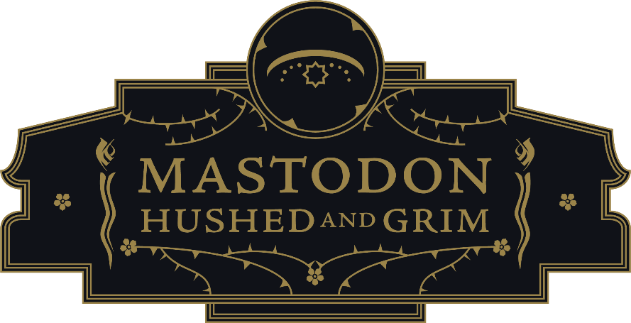 GRAMMY® AWARD-WINNING MASTODON & GOJIRA JOIN FORCES FOR EXTENSIVE 2023 NORTH AMERICAN CO-HEADLINE TOURWITH SPECIAL GUESTS LORNA SHORETICKETS FOR THE MEGA-MONSTERS TOUR ON SALE JANUARY 20 AT 10:00 AM LOCAL TIMEPRE-SALE TICKETS AVAILABLE JANUARY 18 AT 10:00AM LOCAL TIME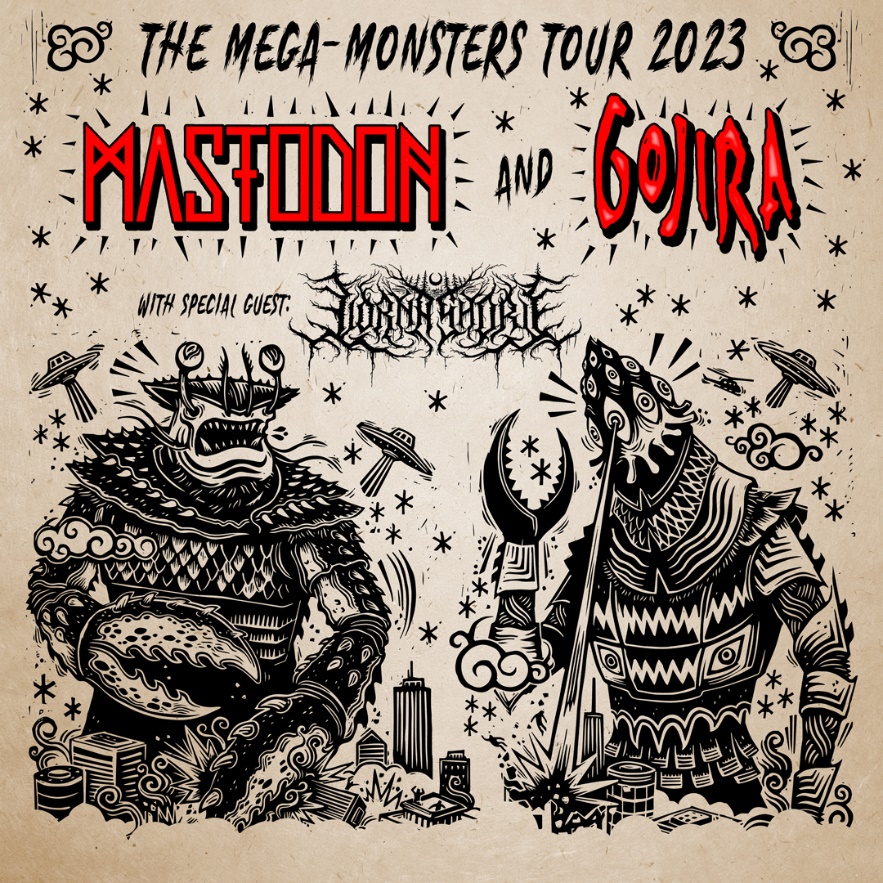 January 17, 2023 – (Los Angeles, CA) – Teaming up for what promises to be an unforgettable jaunt of epic proportions, iconic GRAMMY® Award-winning heavy rock band Mastodon will join forces with GRAMMY® Award-nominated French heavy metal luminaries Gojira for THE MEGA-MONSTERS TOUR,  a massive co-headline tour across North America in 2023 along with special guests Lorna Shore on all dates. It finds these two juggernauts taking over arenas and amphitheaters throughout the Spring and Summer, alternating closing sets each night.  Various fan ticket pre-sales go live January 18 at 10am local time via Mastodon, Gojira, Blabbermouth and Spotify Fans First. General on-sale launches January 20 at 10am local time. VIP ticket packages will be available. Click HERE for further details. The tour kicks off at the Veterans Memorial Coliseum in Portland, OR on April 18, stops at legendary venues such as the Forum in Los Angeles, CA on April 21, and steamrolls through Mastodon’s hometown of Atlanta for their biggest Georgia headlining gig to date at the Ameris Bank Amphitheatre. The first leg concludes at Santander Arena in Reading, PA on May 11. Meanwhile, the tour resumes with a second leg from August 9 through September 2. Mastodon will hit the road in support of their critically acclaimed ninth studio album, HUSHED AND GRIM. Meanwhile, Gojira are out supporting their seventh full-length album, Fortitude, which garnered a GRAMMY® Award nomination in the category of “Best Metal Performance” for “Amazonia.” These two titans previously canvased North America together in 2014, and this reunion represents yet another major milestone in their respective careers. THE MEGA-MONSTERS TOUR 2023:Leg 1:Apr 18		Portland, OR		Veterans Memorial ColiseumApr 20		Concord, CA		Concord PavilionApr 21		Los Angeles, CA	The ForumApr 22		Phoenix, AZ		Arizona Financial TheatreApr 23		Las Vegas, NV		VirginApr 26		Dallas, TX		The Pavilion at Toyota Music FactoryApr 28		Houston, TX		713 Music HallApr 29		Austin, TX		Moody CenterApr 30		Oklahoma City, OK	Zoo AmphitheatreMay 02		Nashville, TN		Municipal AuditoriumMay 04		Boca Raton, FL		Sunset Cove AmphitheaterMay 05		St. Augustine, FL	St. Augustine AmphitheatreMay 06		Atlanta, GA		Ameris Bank AmphitheatreMay 07		Asheville, NC		Harrah’s Cherokee CenterMay 09		Richmond, VA		Virginia Credit Union LiveMay 10		Baltimore, MD		Pier Six PavilionMay 11		Reading, PA		Santander ArenaLeg 2:Aug 09		Cincinnati, OH		MegaCorp PavilionAug 10		Cleveland, OH		Jacob’s PavilionAug 11		Pittsburgh, PA		Stage AE OutdoorsAug 12		New York, NY		Coney Island AmphitheaterAug 13		Syracuse, NY		OneCenterAug 15		Detroit, MI		Masonic TempleAug 17		Toronto, ON		RBC Echo BeachAug 18		Laval, QC		Place BellAug 19		Portland, ME		Cross Insurance ArenaAug 20		Boston, MA		MGM Music HallAug 23		Milwaukee, WI		BMO PavilionAug 25		Hammond, IN		HorseshoeAug 26		Omaha, NE		Westfair AmphitheaterAug 27		Minneapolis, MN	Waite Park AmphitheaterAug 29		St. Louis, MO		The FactoryAug 30		Kansas City, MO	Azura AmphitheaterSep 01		Salt Lake City, UT	USANA AmphitheaterSep 02		Denver, CO		Fiddler’s Green AmphitheaterABOUT MASTODON (Hi-res Mastodon image by Patrick McBride HERE):GRAMMY® Award-winning band Mastodon have quietly evolved into one of the most influential, inimitable, and iconic rock bands of the modern era. Since emerging in 2000, the Atlanta quartet have defied both sonic and thematic boundaries with an uncategorizable, undeniable, and uncompromising vision unlike anything else in music. This vision manifested over the course of canonical albums such as Leviathan, which landed on Rolling Stone’s coveted The 100 Greatest Metal Albums of All Time. Following the seminal Crack The Skye [named one of the best albums of 2009 by Time Magazine], they earned three consecutive Top 10 debuts on the Billboard Top 200 with The Hunter [2011], Once More ‘Round the Sun [2014], and Emperor of Sand [2017]. Out of six career nominations, they received a GRAMMY® Award in the category of “Best Metal Performance” for “Sultan’s Curse.” They are the rare creative force whose music can be felt everywhere from Game of Thrones, Adult Swim, The History Channel, and DC Comics films to international music festivals such as Coachella and Bonnaroo. They notably supported the Hirschberg Foundation For Pancreatic Cancer Research with a rendition of “Stairway To Heaven” in honor of late manager Nick John. The group reached another critical high watermark via their ninth full-length, Hushed and Grim. Featuring the GRAMMY® Award-nominated “Pushing The Tides,” it marked the band’s third straight #1 bow on the Billboard Hard Rock Albums Chart. It concluded 2021 on over a dozen year-end lists with Rolling Stone raving, “we get everything from some of the band’s hookiest rockers to date to some of their most awe-inspiring epics.” Evolving as they usher rock into new realms, they forever remain the same unpredictable trailblazing beast—Mastodon.About Gojira (Hi-res Gojira image by Jimmy Fontaine HERE):Gojira bend extremes to their whim, emerging as an entrancing enigma equally driven by intuition and intensity. Balancing metallic proficiency, primal grooves, and otherworldly melodies, the French quartet continue to facilitate heavy music's progression into the future by burning down all boundaries. As such, they've unassumingly risen to the forefront of the genre as quiet trailblazers. Thus far, they've earned three GRAMMY® Award nominations and even claimed a coveted spot on Rolling Stone's "100 Greatest Metal Albums of All Time" with 2005's landmark From Mars To Sirius. Their catalog spans groundbreaking records such as L'Enfant Sauvage [2012] and Magma [2016]. However, the band leveled up again with Fortitude in 2021. Upon release, it arrived at #1 on the Billboard Top Album Sales Chart and #1 on the Top Current Album Sales Chart as the week's best-selling album in terms of pure sales.  Simultaneously, it catapulted to #12 on the Billboard 200, marking a career high. "Amazonia" also garnered a GRAMMY® Award nod in the category of "Best Metal Performance." Fortitude closed out 2021 on year-end lists from Rolling Stone, The Guardian, Consequence, and Paste and would be hailed as the "#1 Best Album of the Year" by Revolver and Metal Hammer. Along the way, they've headlined legendary venues such as Red Rocks Amphitheater and more. The group capped off 2022 by contributing the standalone single "Our Time Is Now" to EA's NHL 2023. With restless creativity and infinite vision, Gojira always inspire thought, awaken passion, and incite catharsis as heavy music's most unconventional, yet undeniable force.# # #Mastodon Contacts:Rick Gershon at Warner Records / Reprise Recordsrick.gershon@warnerrecords.comRegional: Delanee Wilson at Warner Records / Reprise Records delanee.wilson@warnerrecords.comFollow Mastodon:Website | Facebook | YouTube | Twitter | Instagram | Spotify | Press Materials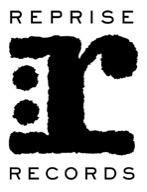 